УПАТСТВО ЗА ИЗГЛЕДОТ И СОДРЖИНАТА НА АВТОРЕЗИМЕ1.	ГРАФИЧКО ОБЛИКУВАЊЕ Формат:  А4Писмо: Се препорачува користење на Times New Roman, а за курзивен текст на македонски јазик Times New Roman MK Italic 2 или SkolаSerifOffc, SkolaSansOffc), Verdana , кои содржат правилен облик на македонските курзивни букви (т, п, г, д). При обликување на корицата и насловната страница и во табелите можат да се користат и други типови писмо (на пример Verdana, Arial).Големина на писмото (фонт): Основниот труд 12 типографски точки. Забелешки, наслови на слики и графкони, текст во табели, користена литература, сорджина, список на скратеници и друг придружен текст со 10 типографски точки.Проред: single (без зголемено растојание на редовите во текстот).Маргини: Страниците се со маргини од 3 или 2,5 сm.Нумерирање на страниците (пагинација): Страниците се нумерираат во средината на долната маргина. Нумерирањето на страниците се врши со арапски броеви почнувајќи од насловната страница на која нумерацијата не стои, но таа се брои (нумерацијата почнува од страницата 2). 2.	СТРУКТУРА НА АВТОРЕЗИМЕТОАвторезимето се пишува на македонски јазик и на еден од светските јазици. Авторезимето треба да содржи:вовед: содржи опис на целта на трудот, значењето на изборот и на обработката на темата, причина за нејзин избор, очекуван научен придонес, нацрт на содржината на трудот,применети научни методи и начин на работа,добиени резултати и нивно значење,заклучок,Авторезимето треба да е напишано на начин на кој читателот ќе разбере што е целта на трудот, какви се методите на истражувањето и резултатите добиени од истражувањето. Се препорачува трудот да е поделен во поглавја и потпоглавја (наслови во рамките на поглавјето), кои можат да бидат нумерирани со арапски броеви според соодветното ниво на текстот (на пример: 1., 1.1., 1.1.1.). Се препорачува да нема повеќе од три нивоа.  Табелите, сликите и графиконите треба да имаат соодветен наслов и да се нумерирани. Насловот и бројот на табелата (12 типографски точки) се ставаат над табелата во два реда и насловот се пишува со курзив. Текстот во табелата и евент. забелешка под неа се пишуваат со обични букви од 10 типографски точки. Насловите и броевите на сликите, шемите и графиците се ставаат долу под нив  со обични букви од 10 типографски точки. Ако илустрацијата е преземена од друг автор или е веќе објавена, задолжително се наведува извор. Ако илустрацијата е репродукција на уметничко дело, мора да се наведе името на авторот (ако е познат), како и сите релевантни податоци во врска со илустрацијата.Заклучок е последно  поглавје на основниот текст на трудот. Во него се сумирани резултатите од истражувањето и се оценува дали целта наведена во воведот е постигната. Може да содржи и предлог и насока за натамошни истражувања.До овде текстот е пишуван со 12 типографски точки, без зголемен проред помеѓу редовите (single).Пример за изглед на насловната страна на авторезиметоИме, татково име и презиме на авторотНАСЛОВ НА ДОКТОРСКИОТ ТРУД – ГОЛЕМИНА 
НА БУКВИТЕ СПОРЕД ДОЛЖИНАТА НА НАСЛОВОТ (НАЈМАЛКУ 14 ТИП. ТОЧКИ)Авторезиме на докторска дисертацијаСкопје, 2021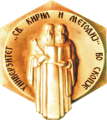 УНИВЕРЗИТЕТ „СВ. КИРИЛ И МЕТОДИЈ” ВО СКОПЈЕИМЕ НА ФАКУЛТЕТОТЛого на единицата